DANH SÁCH NGƯỜI TRỢ GIÚP (HELP BANK) CỦA GIA ĐÌNHLẬP KẾ HOẠCH DỰ PHÒNG ĐỂ ĐI HỌC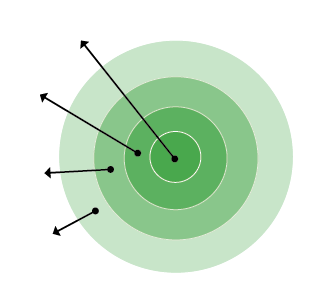 Gia đình tôi: 
Người giúp hàng ngày: 
Người thỉnh thoảng giúp: Người có thể giúp:
Nếu tôi cần giúp đỡ để đưa con tôi đến trường và đón về nhà, tôi sẽ nhờ những người sau đây giúp chúng tôi: Tên:							Số liên lạc tốt nhất: 				

Tên:							Số liên lạc tốt nhất: 				Tên:							Số liên lạc tốt nhất: 				